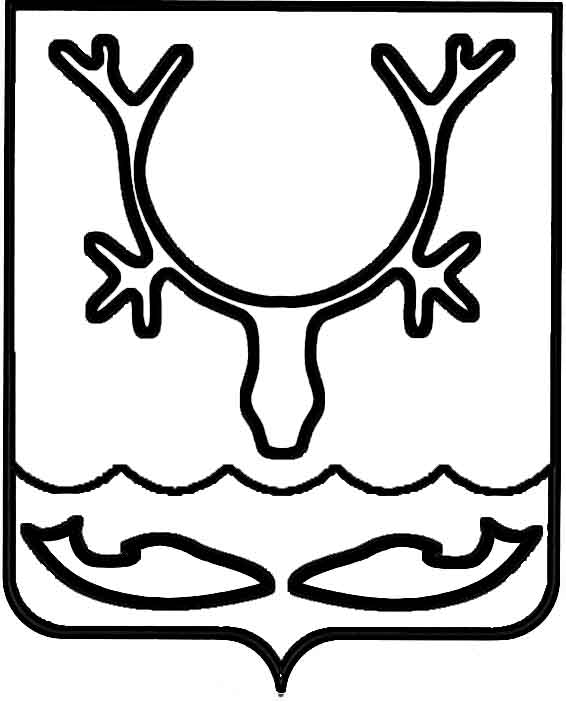 Администрация МО "Городской округ "Город Нарьян-Мар"ПОСТАНОВЛЕНИЕот “____” __________________ № ____________		г. Нарьян-МарВ соответствии с Федеральным законом от 06.10.2003 № 131-ФЗ "Об общих принципах организации местного самоуправления в Российской Федерации",                 в целях реализации муниципальной программы МО "Городской округ "Город Нарьян-Мар" "Создание условий для экономического развития", утвержденной постановлением Администрации МО "Городской округ "Город Нарьян-Мар"                  от 11.10.2013 № 2061, в связи с кадровыми изменениями Администрация МО "Городской округ "Город Нарьян-Мар" П О С Т А Н О В Л Я Е Т:Внести в Приложение № 2 к постановлению Администрации МО "Городской округ "Город Нарьян-Мар" от 28.06.2011 № 1129 "О Комиссии                     по отбору получателей поддержки из бюджета МО "Городской округ "Город Нарьян-Мар" в рамках муниципальной программы МО "Городской округ "Город Нарьян-Мар" "Создание условий для экономического развития" (в ред.                            от 08.10.2015 № 1144) изменение, изложив строку седьмую в следующей редакции:"	"Настоящее постановление вступает в силу с момента его подписания и подлежит официальному опубликованию.0912.20151425О внесении изменений в состав комиссии           по отбору получателей поддержки                          из бюджета МО "Городской округ "Город Нарьян-Мар" в рамках муниципальной программы МО "Городской округ "Город Нарьян-Мар" "Создание условий для экономического развития", утвержденный постановлением Администрации МО "Городской округ "Город Нарьян-Мар"                  от 28.06.2011 № 1129 7.Кислякова Надежда Леонидовна - начальник отдела бухгалтерского учета и отчетности управления финансирования, бухгалтерского учета и МТО Администрации МО "Городской округ "Город Нарьян-Мар"Бойкова Елена Алексеевна – главный специалист отдела бухгалтерского учета и отчетности управления финансирования, бухгалтерского учета и МТО Администрации МО "Городской округ "Город Нарьян-Мар"Глава МО "Городской округ "Город Нарьян-Мар" Т.В.Федорова